附件1：滨州职业学院2022年招聘工作人员考试考生健康状况调查问卷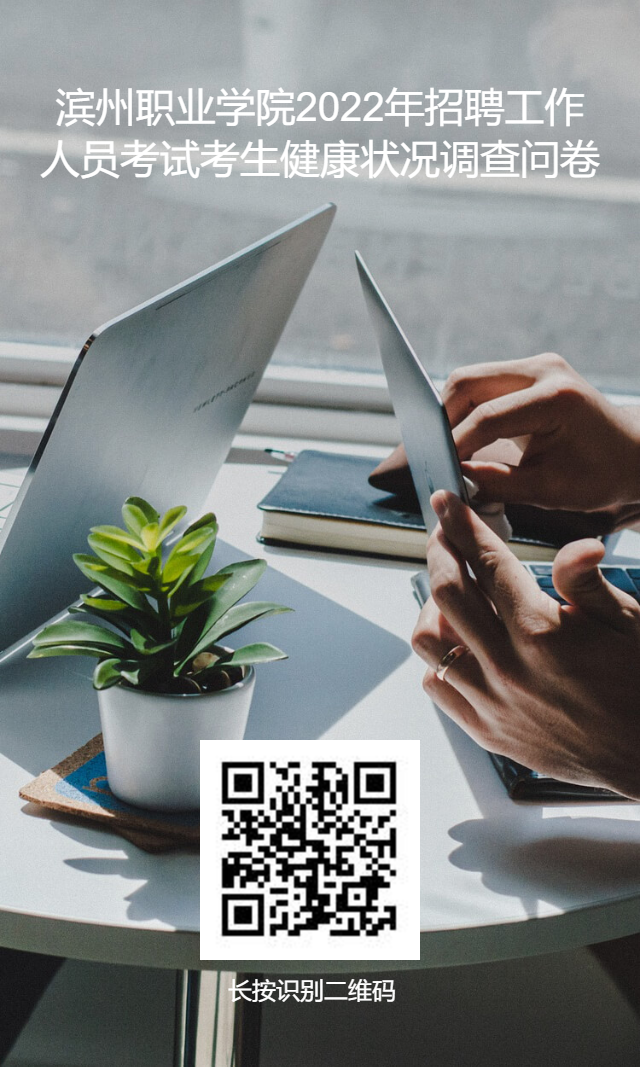 